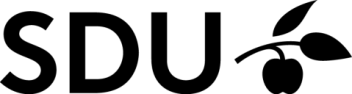 Activity overviewOn submission of the PhD thesis, the PhD student prepares, on the basis of the PhD plan, an updated overview of the completed educational activities during the PhD programme. This activity overview should be prepared in both Danish and English to aid in issuing the PhD certificate.  This activity overview must be submitted to the principal supervisor no later than two weeks prior to submission of the thesis. Based on the activity overview, the principal supervisor prepares a statement concerning the overall progress of the PhD student, including a report on the execution of the individual parts of the PhD plan, cf. the Ministerial Order on the PhD Programme and on the PhD Degree section 9. This statement must be in English. The activity overview and principal supervisor statement must be submitted to the PhD School Secretariat in connection with submission of the thesis at the latest.
The completed form must be sent to the PhD School of
The Faculty of Business and Social Sciences on phdsek@sam.sdu.dkName:
     Name:
     Title of the PhD thesisTitle of the PhD thesisIn Danish
     In English
     The PhD degree will be awarded in within the following subject areaCompleted coursework activitiesCompleted coursework activitiesCompleted coursework activitiesCompleted coursework activitiesCourse titleCourse titleName of institution offering the course ECTS pointsIn DanishIn EnglishName of institution offering the course ECTS pointsPeriods spent at foreign research institution(If the PhD plan did not include stays abroad a brief statement must be enclosed)Periods spent at foreign research institution(If the PhD plan did not include stays abroad a brief statement must be enclosed)Periods spent at foreign research institution(If the PhD plan did not include stays abroad a brief statement must be enclosed)Name of institution/countryThe stay started (Date)The stay was terminated(Date)Comments:Comments:Comments:Knowledge communication(Gaining of experience of teaching activities or other forms of knowledge communication. The overall scope of knowledge communication must be at least 300 working hours regardless of the PhD student’s employment conditions)Knowledge communication(Gaining of experience of teaching activities or other forms of knowledge communication. The overall scope of knowledge communication must be at least 300 working hours regardless of the PhD student’s employment conditions)TypeWorking hoursTeachingParticipation in educational training and tutoringTutoring of studentsPreparation of books, contributions to books, articles, festures or postersIndustrial PhD student’s business reportLecturersSignaturesSignaturesSignaturesSignaturesDateNameSignatureHead of DepartmentPrincipal supervisorPhD student